IDENTIFIQUE O NOME  DA PARTE DO BODY, CIRCULE E PINTE.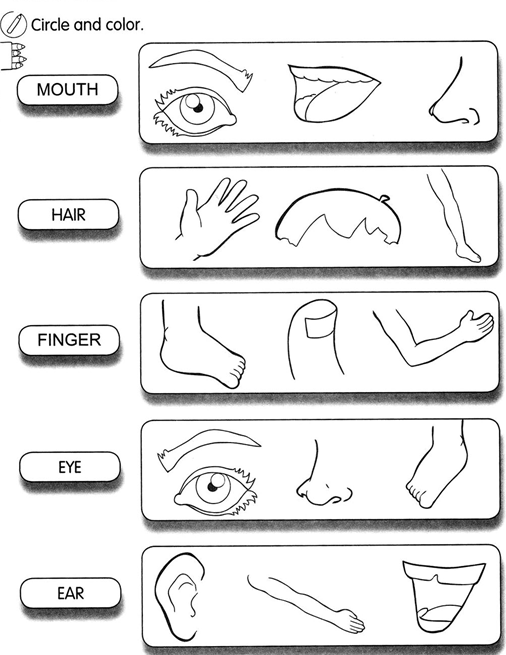 